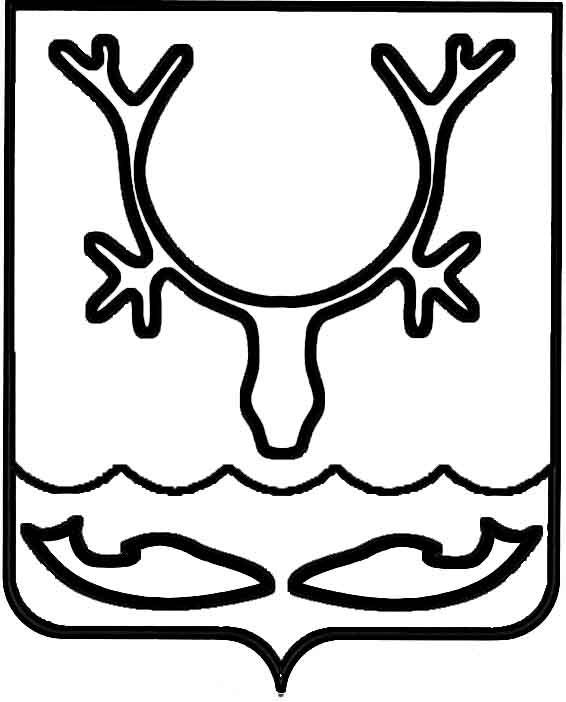 Администрация МО "Городской округ "Город Нарьян-Мар"ПОСТАНОВЛЕНИЕот “____” __________________ № ____________		г. Нарьян-МарВ соответствии с Положением о предоставлении и расходовании субсидии   
на софинансирование расходных обязательств, возникающих при осуществлении полномочий органов местного самоуправления по вопросам местного значения,                    в части организации электро-, тепло-, газо- и водоснабжения населения, водоотведения, утвержденным постановлением Администрации Ненецкого автономного округа от 30.12.2013 № 505-п (с изменениями, внесенными постановлением Администрации Ненецкого автономного округа от 07.12.2018                   № 305 -п), Администрация МО "Городской округ "Город Нарьян-Мар"П О С Т А Н О В Л Я Е Т:Внести в Порядок предоставления муниципальной преференции Нарьян-Марскому муниципальному унитарному предприятию объединенных котельных 
и тепловых сетей в виде субсидии на частичное обеспечение (возмещение) затрат, возникающих при проведении мероприятий по подготовке объектов коммунальной инфраструктуры к осенне-зимнему периоду (с изменениями, внесенными постановлением Администрации МО "Городской округ "Город Нарьян-Мар" 
от 25.04.2018 № 275), утвержденный постановлением Администрации МО "Городской округ "Город Нарьян-Мар" от 03.06.2016 № 630, следующие изменения:1.1.	В подпункте 4 пункта 8 слова "платежных поручений," исключить.1.2.	Подпункт 6 пункта 8 изложить в следующей редакции:"6) в случае выполнения мероприятий по поставке (приобретению) технологического оборудования и материалов предоставляются копии договора (контракта) на приобретение или поставку, акта приема-передачи работ (услуг), счета-фактуры и (или) счета, товарной накладной (не представляется в случае представления универсального передаточного документа);".1.3.	Подпункт 9 пункта 8 изложить в следующей редакции:"9) копии договора (контракта) на разработку проектной документации, счета-фактуры и (или) счета, актов об оказании услуг по разработке проектной документации (отдельных ее разделов) (в случае ее разработки подрядной организацией);".1.4.	Подпункт 10 пункта 8 изложить в следующей редакции:"10) копии счета-фактуры и (или) счета, актов об оказании услуг проведения проверки достоверности определения сметной стоимости капитального ремонта объектов капитального строительства;".1.5.	Пункт 9 дополнить абзацем  следующего содержания:"Получатель преференции обязан представлять главному распорядителю  
в сроки, установленные соглашением о предоставлении муниципальной преференции, копии платежных документов, подтверждающих кассовый расход перечисленной главным распорядителем муниципальной преференции в случае выполнения работ по капитальному ремонту объектов коммунальной инфраструктуры сторонней подрядной организацией, при проведении проверки достоверности определения сметной стоимости капитального ремонта объектов капитального строительства, при разработке подрядной организацией проектной документации (отдельных ее разделов), при приобретении технологического оборудования и материалов.".Настоящее постановление вступает в силу со дня его официального опубликования и распространяется на правоотношения, возникшие с 12 декабря 
2018 года. 1412.20181065О внесении изменений в Порядок предоставления муниципальной преференции Нарьян-Марскому муниципальному унитарному предприятию объединенных котельных                        и тепловых сетей в виде субсидии на частичное обеспечение (возмещение) затрат, возникающих при проведении мероприятий по подготовке объектов коммунальной инфраструктуры                    к осенне-зимнему периодуГлава МО "Городской округ "Город Нарьян-Мар" О.О.Белак